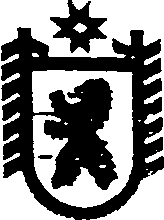 Республика КарелияАдминистрация Пудожского муниципального районаг. Пудож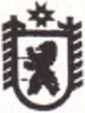 ПОСТАНОВЛЕНИЕ                                                   От 03.10.2022      № 777-ПО внесении изменений в Постановление администрации Пудожского муниципального района от 30.12.2021г. №1062-П «Об утверждении Плана проведения плановых контрольных мероприятий отдела финансов и бухгалтерского учета администрации Пудожского муниципального района по осуществлению внутреннего финансового контроля в сфере бюджетных правоотношений на 2022 год»В соответствии с п. 18 Федерального стандарта внутреннего государственного (муниципального) финансового контроля «Планирование проверок, ревизий и обследований», утвержденного Постановлением Правительства Российской Федерации от 27 февраля 2020г. № 208,  и п.24 Муниципального стандарта внутреннего муниципального финансового контроля «Планирование проверок, ревизий и обследований», утвержденного Постановлением администрации Пудожского муниципального района от 29.12.2021 № 1058, администрация Пудожского муниципального района                                             ПОСТАНОВЛЯЕТ:Внести изменение в План проведения плановых контрольных мероприятий отдела финансов и бухгалтерского учета администрации Пудожского муниципального района по осуществлению внутреннего финансового контроля в сфере бюджетных правоотношений на 2022 год, утверждённый Постановлением администрации Пудожского муниципального района от 30.12.2021 №1062-П, исключив  п.6.Настоящее Постановление подлежит размещению на официальном сайте администрации Пудожского муниципального района.Постановление вступает в силу с момента его подписания.И.о главы Администрации Пудожского муниципального района                                                                                              А.А.ДолбакРассылка: Дело-2экз.Отдел финансов и бухгалтерского учета-1экз.УФК-1экз.